San Mateo County Youth Commission 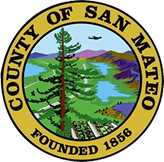 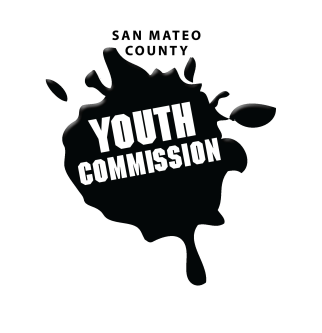 420 Purisima WayHalf Moon Bay, CA 94019August 12, 201710:00 AM – 5:00 PMGroup AgreementsBe RespectfulOne Mic - Pay attention to speakerStep up, step back – allow others the chance to speakBe respectful with cellphone useShare responsibility and workloadCome to meetings and be on timeCooperate, compromise, collaborateCommunicateBe committed - come up with a plan and stick to itBe engaged & participateRetreat MeetingPublic Comment 								Members of the public may address the commission on youth related issues and concerns that are not currently on the agenda. Please complete a Request Form found in the front entry, hand it to one of the Youth Commission Chairs, and limit your remarks to two minutes. The public is welcome to speak on Agenda Items throughout the meeting.Introductions – AdamName, pronouns, grade, school, factGroup Agreements – Rubi and MontzeOverview of San Mateo County Structure – Clara & AdamOverview of the Youth Commission - ClaraStructure, partnerships, leadership, history, procedural rules, terminologySnack and Energizer - Sarah	Committee Brainstorming						  Lunch							Equity, Diversity, and Cultural Humility - ShireenSnacks and Team Building – Annie, Liza, Sarah, FaithAffirmation Activity – Jack and EeshanUpdates	 								AnnouncementsClosingAdjournment								  
Next Workgroup Meeting: September 14, 2017Next Public Meeting: August 31, 2017